	PROCÈS VERBAL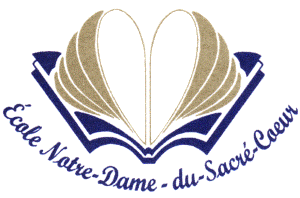 DE LA SESSION ORDINAIRE DUCONSEIL D’ÉTABLISSEMENTDE L’ÉCOLE PRIMAIRE NOTRE-DAME-DU-SACRÉ-COEURPROCÈS VERBAL DE LA RÉUNION ORDINAIRETENUE LE 16 NOVEMBRE 2021Session ordinaire du conseil d’établissement de l’école Notre-Dame-du-Sacré-Coeur, tenue en présentiel, le seize novembre deux mille vingt et un, à 19h.SONT PRÉSENT(E)S :  Anik Saumure, directriceAudrey-Ann LepageMylène BarbeauCaroline PelchatZoé Jobin-ChayerMarie-Philippe BissonOdette Cinq MarsAnnie BoilyKaroline AlainRachel ChampagneSONT PRÉSENT(E)S :  Anik Saumure, directriceAudrey-Ann LepageMylène BarbeauCaroline PelchatZoé Jobin-ChayerMarie-Philippe BissonOdette Cinq MarsAnnie BoilyKaroline AlainRachel ChampagneSONT PRÉSENT(E)S :  Anik Saumure, directriceAudrey-Ann LepageMylène BarbeauCaroline PelchatZoé Jobin-ChayerMarie-Philippe BissonOdette Cinq MarsAnnie BoilyKaroline AlainRachel ChampagneSONT ABSENT(E)SMarie-Claude LemayKim GuillemetteVÉRIFICATION DU QUORUMLe quorum est atteint à 19h.LECTURE ET ADOPTION DE L’ORDRE DU JOUR CE-29-21CE-29-21Les membres ont pris connaissance de l’ordre du jour.IL EST RÉSOLU sur proposition de Madame Odette Cinq-Mars, QUE l'ordre du jour de cette réunion soit et est adopté.				ADOPTÉ.ADOPTION DU PROCÈS-VERBAL DU 29 SEPTEMBRE 2021CE-30-21CE-30-21IL EST RÉSOLU sur proposition de Madame Laurie Lemieux QUE le procès verbal du 29 septembre soit et est adopté.				ADOPTÉVicky MoriCORRESPONDANCE REÇUEMadame Mylène Barbeau présente une communication pour la caisse scolaire offert par Desjardins. Anik Saumure vérifiera s’il est possible d’avoir une boite au secrétariat et une visite d’un représentant pour expliquer l’épargne aux élèves.Madame Saumure explique qu’il y a de nouvelles capsules sur le conseil d’établissement sur le site du gouvernement.QUESTIONS DU PUBLICAucune interventionAPPROBATION DES  RÈGLES DE RÉGIE INTERNECE-31-21CE-31-21Madame Saumure présente le document et informe les membres qu’il peut être consulté à tout moment. IL EST RÉSOLU sur proposition de Madame Karoline Alain,	QUE les règles de régie interne soient approuvées telles que présentées.	                         APPROUVÉE nne PerronADOPTION DU BUDGET DE FONCTIONNEMENT DU CECE-32-21CE-32-21Aucuns frais de déplacement ou de gardiennage ne seront remboursés cette année considérant.Pour le montant restant, les membres prendront une décision après le souper du CE. IL EST RÉSOLU sur proposition de
Madame Rachel Campagne,	QUE le budget de fonctionnement soit adopté.	                              ADOPTÉePRÉSENTATION DES MESURES BUDGÉTAIRES ACCORDÉES MEES 2021-2022Madame Saumure présente les mesures accordées par le ministère et qu’est-ce qui est fait avec ces mesures.Élaine CarCONSULTATION DE LA MESURE D’AIDE FINANCIÈRE AUX PARENTSLes membres proposent que le montant soit distribué aux enseignants pour l’achat de livres qui pourront être utilisés en classe mais aussi pour favoriser la lecture à la maison. Il est aussi recommandé d’acheter des ouvrages scientifiques.SUIVI DU PROJET ÉDUCATIFMadame Saumure présente les actions qui seront priorisés cette année en lien avec le projet éduactif :Poursuite des séquences;Partage des cibles et des résultats entre les cycles;Planification globale en mathématique;Mise en place de stratégies pour la gestion des émotions et des comportements difficiles;Protocole de manquements majeurs  et mineurs;Enseignement explicite des bons comportements;Intégration des compétences du 21e siècle;Préparation d’une capsule écrite ou filmée sur la pédagogie ou autres par niveau pour les parents;Améliorer la communication aux parents et à la communauté (Facebook, Info-parents, Barrautois, bilans, etc.).APPROBATION DE LA PROGRAMMATION DES ACTIVITÉS EXTÉRIEURES OU QUI DEMANDENT UN CHANGEMENT À L’HORAIRECE-33-21CE-33-21Karoline Alain explique qu’il y aura une journée blanche et que les finissants iront au Mont-Vidéo le 3 février au lieu du voyage au Mont-Tremblant étant donné les mesures sanitaires.Les membres du CE approuvent à l’avance les activités pour l’année. Les parents seront informés par les enseignants à chaque sortie.IL EST RÉSOLU sur proposition de Madame Zoé Jobin-Chayer,                                       QUE les activités extérieures et qui demandent un chagement à l’horaire soient approuvées                                                                 APPROUVÉESDÉCISION AU SUJET DES ACTIVITÉS DE FINANCEMENTJoanie Hébert-Coulombe présente deux projets de financement :L’acquisition d’un chien de soutien Mira qui se veut un moyen pour aider les élèves ayant des besoins particulieurs (anxiété, attachement difficile, difficultés de comportement et de gestion des émotions, etc.). Pour bénéficier de ce soutien, l’école devra amasser 25 000$. Un protocole d’utilisation du chien sera mis en place. Par ailleurs, le finacement ne devrait pas affecter un projet de réaménagement éventuel de cour d’école.La mise en place des Petites mains vertes qui veut sensibiliser les élèves de maternelles 4 et 5 ans à l’environnement et à l’entrepreunariat. Les sous recueillis par la vente de plantes seront utilisés pour renouveller les livres des classes.IL EST RÉSOLU sur proposition de Madame Caroline Pelchat,                                       QUE les activités de finacement  soient approuvées telles que présentées.                                                                 APPROUVÉES AUTRES SUJETSMadame Karoline Alain explique qu’il y aura une démo de Danse le 7 décembre pour Ami-Danse.Madame Saumure nomme qu’il y aura un marché de Noël en lien avec la municipalité les 27 et 28 novembre.Elle explique la collaboration entre les maternelles et les élèves de secondaire 5 pour un projet d’écriture et de lecture.LEVÉE DE L’ASSEMBLÉELEVÉE DE L’ASSEMBLÉECE-34-21IL EST RÉSOLU sur proposition de madame Karoline Aain,	QUE la séance soit levée. 	ADOPTÉEIl est 20h33Il est 20h33Mylène Barbeau, PrésidenteMylène Barbeau, PrésidenteMylène Barbeau, Présidente              Anik Saumure, direction